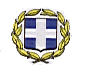 ΕΛΛΗΝΙΚΗ ΔΗΜΟΚΡΑΤΙΑΥΠΟΥΡΓΕΙΟ ΠΟΛΙΤΙΣΜΟΥ,ΠΑΙΔΕΙΑΣ ΚΑΙ ΘΡΗΣΚΕΥΜΑΤΩΝΠΕΡ/ΚΗ Δ/ΝΣΗ Π.Ε. & Δ.Ε.ΚΕΝΤΡΙΚΗΣ ΜΑΚΕΔΟΝΙΑΣΔ/ΝΣΗ Π.Ε. Ν. ΧΑΛΚΙΔΙΚΗΣΠ.Υ.Σ.Π.Ε.------------------         Ταχ.Δ/νση        : 22ας Απριλίου 1         Ταχ.Κώδικ.       : 63100 Πολύγυρος         Πληροφορίες  :  Μπουρμπούλιας Σ.-Τζιότζιος Α.         Τηλέφωνο        : 23710-21207         TELEFAX            : 23710-24235         e-mail	          : mail@dipe.chal.sch.gr                         Πολύγυρος,  19-02-2015Αριθ. Πρωτ.: Φ.11.2/1059                         ΑΠΟΦΑΣΗΘΕΜΑ: Κατανομή των Σχολικών Μονάδων της ΔΠΕ Ν. Χαλκιδικής σε ομάδες σχολείων και καθορισμός όμορων ομάδων σχολείων.Ο Δ/ντής   Α/θμιας Εκπ/σης Ν. Χαλκιδικήςέχοντας υπόψη:Τις διατάξεις του  ΠΔ 1/2003. Τις διατάξεις του Ν. 1566/1985.Το άρθρο 5, παρ.2 του ΠΔ 100/1996.Την με αριθ. 147801/Δ1/23-11-2012 Απόφαση του ΥΠΑΙΘΠΑ  με θέμα «Επανακαθαρισμός περιοχών μετάθεσης Α/θμιας Εκπ/σης».Το με αριθ. 148741/Δ1/26-11-2012 έγγραφο του ΥΠΑΙΘΠΑ με θέμα «Κατανομή των σχολείων Α/θμιας Εκπαίδευσης σε ομάδες σχολείων».Την με αριθ. 5/18-02-2015 Πράξη του ΠΥΣΠΕ Χαλκιδικής.Την με αριθ. Φ.353.1/324/105657/Δ1/8-10-2002 απόφαση του Υπουργού Εθνικής Παιδείας και Θρησκευμάτων «Καθορισμός των ειδικότερων καθηκόντων και αρμοδιοτήτων των προϊσταμένων των περιφερειακών υπηρεσιών Α/θμιας και Β/θμιας Εκπαίδευσης, των Διευθυντών και Υποδιευθυντών των Σχολικών Μονάδων και ΣΕΚ και των συλλόγων των διδασκόντων» (ΦΕΚ 1340/16-10-2002 τ.β΄).ΑποφασίζουμεΤην κατανομή των σχολικών μονάδων της Διεύθυνσης Π.Ε. Ν. Χαλκιδικής σε ομάδες σχολείων και τον καθορισμό όμορων ομάδων σχολείων ως ακολούθως:Α. ΚΑΘΟΡΙΣΜΟΣ ΟΜΑΔΩΝ ΔΗΜΟΤΙΚΩΝ ΣΧΟΛΕΙΩΝ ΚΑΙ ΝΗΠΙΑΓΩΓΕΙΩΝ:1η Ομάδα – Δημοτικά Σχολεία και Νηπιαγωγεία του Δήμου Πολυγύρου.2η Ομάδα – Δημοτικά Σχολεία και Νηπιαγωγεία του Δήμου Ν. Προποντίδας.3η Ομάδα – Δημοτικά Σχολεία και Νηπιαγωγεία του Δήμου Κασσάνδρας.4η Ομάδα – Δημοτικά Σχολεία και Νηπιαγωγεία του Δήμου Αριστοτέλη.5η Ομάδα – Δημοτικά Σχολεία και Νηπιαγωγεία του Δήμου Σιθωνίας. Β. ΚΑΘΟΡΙΣΜΟΣ ΟΜΟΡΩΝ ΟΜΑΔΩΝ ΔΗΜΟΤΙΚΩΝ ΣΧΟΛΕΙΩΝ ΚΑΙ ΝΗΠΙΑΓΩΓΕΙΩΝ:Η 1η ομάδα (Δήμος Πολυγύρου) θεωρείται όμορη με την 2η ομάδα (Δήμος Ν. Προποντίδας-   1η όμορη) και την 3η ομάδα (Δήμος Κασσάνδρας-2η όμορη).Η 2η ομάδα (Δήμος Ν. Προποντίδας) θεωρείται όμορη με την 3η ομάδα (Δήμος Κασσάνδρας -1η όμορη) και την 1η ομάδα (Δήμος Πολυγύρου-2η όμορη).Η 3η ομάδα (Δήμος Κασσάνδρας) θεωρείται όμορη με την 2η ομάδα (Δήμος Ν. Προποντίδας -1η όμορη) και την 1η ομάδα (Δήμος Πολυγύρου-2η όμορη).Η 4η ομάδα (Δήμος Αριστοτέλη) θεωρείται όμορη με την 1η ομάδα (Δήμος Πολυγύρου-1η όμορη) και την 5η ομάδα (Δήμος Σιθωνίας-2η όμορη).Η 5η ομάδα (Δήμος Σιθωνίας) θεωρείται όμορη με την 1η ομάδα (Δήμος Πολυγύρου-1η όμορη) και την 4η ομάδα (Δήμος Αριστοτέλη-2η όμορη). 